The Day of Pentecost			                           	             May 23, 2021St. John Evangelical Lutheran Church(The Lutheran Church-Missouri Synod)4527 Second St.  P.O. Box 206    
Port Hope, MI 48468stjohnsec@stjohnporthope.org       www.stjohnporthope.orgChurch Office: 989-428-4140          Pastor home/parsonage: 989-428-3305
Pastor: Rev. David A. Dodge	      Secretary: Kathy SchaveWELCOME!  It’s our privilege to have you join us in being in the Presence of our Lord and Savior!  At St. John, we follow the historic Liturgy of the Christian Church, which highlights the Biblical understanding of the True worship of God: first and foremost, that He Comes into our presence to give us His Saving Gifts (“Divine Service”) in His Word and Sacraments; and then in response we thank and praise Him in word and song, and pray for His continued Blessings.Who should receive Holy Communion at St. John?: All Confirmed members are invited to Commune, who are sorry for their sins and wish to be Forgiven and Strengthened.  Also, visitors from other L.C.-M.S. and T.A.A.L.C. churches, who fit the same description, are welcome.  So that no one else might eat and drink in Judgment of their sins (1 Cor. 11:29), all others are asked to refrain from Communing.  If you are in doubt, please see Pastor or an Elder.PreludeProcessional Hymn: “O Holy Spirit, Enter In” ~ LSB #913	Sermon Hymn: “Holy Spirit, Ever Dwelling” ~ LSB #650										 ORDER OF SERVICE: “Divine Service, Setting 2” LSB pp.167ff.		              Introit (see white insert; read responsively by half Verse)        “Growing as One” (see red insert)     Readings (see back of white insert)     Gradual (see front of same insert; read responsively by half Verse).Sermon: “The Outpouring of the Holy Spirit” Acts 2:1-21

Offering Hymn: “Creator Spirit, by Whose Aid” ~ LSB #500	Recessional Hymn of the Day: “Come, Holy Ghost, God and Lord” ~ LSB #497								(memory)
Postlude  ---------------------------WELCOME! Last Sunday we welcomed Cody Brown (adult Baptism) and      Abbigal Drews (adult Confirmation) into Communicant membership in our congregation.   We pray God’s Blessing on both of them.  (Abbi left this past Wednesday for a Summer college [M.S.U.] internship in Alaska, and will return in October.)			STEWARDSHIP OF PARTICIPATIONDATE: SERVICE                    ATTENDANCE    COMMUNION		      STEWARDSHIP OF SERVICETODAY	Organist: Kristen Weiss   					Ushers (8/9:30): Dan Blacker, Larry Finkel, Ricky Finkel, Fred Hasen, Harold CollingsElder(s) (8/9:30) Greg Woodke/ Les Weiss
Acolyte (8/9:30): Olivia Woodke / Logan IselerAltar Guild: Connie Wilkowski, Becky DodgeNEXT SUNDAY 
Organist: Kristen Weiss   Ushers (8/9:30): Dan Blacker, Larry Finkel, Ricky Finkel, Fred Hasen, Harold CollingsElder(s) (8/9:30) Galen Young / Gary EggertAcolyte (8/9:30): Jentry Zimmerman / Wyatt HoodyAltar Guild: Connie Wilkowski, Becky Dodge   	 LOOKING AHEAD TO NEXT SUNDAY (TRINITY) READINGS			            HYMNS       Psalm: 29				507          	 
O.T.: Isaiah 6:1-7		 		498,876                Epistle: Romans 11:33-36 	 	504	Gospel: John 3:1-15(16-17)		506		 	April - June Portals of Prayer are available in the entryway.  	The May Lutheran Witness (with Michigan In Touch) are available on 	the entryway table.	May newsletters are in your church boxes.

	A friendly reminder…newsletter submissions are due to the church office 	by the 15th of the month preceding the month to publish. Bulletin 	announcements are due to the church office by Wednesday (9:00 am) 	before the Sunday to be published in writing. 			Barnabas Fund: This fund is for the purpose of providing financial help for 			those in emergency need.  Please consider donating toward this endeavor.
	2021 OFFERING ENVELOPES are now available for pick up in the 	entryway.  Please sign up on the numbered clip-board sheet on the bulletin 	table and take the corresponding numbered envelope 	box.	2021 Flower Chart is up on the wall in the entryway.  Please sign up on 	your special occasion dates to provide flowers to beautify our Chancel.  Or 	call Vicki Koglin 989-225-7060.THIS WEEK at ST. JOHN   	Office Hours: 
Monday: (Pastor & Kathy)	  9am – 11:30am; 1-2pm
Tuesday: (Pastor):  9am – 11:30am; 1-2pm
Wednesday: (Pastor):  9am – 11:30am
Thursday: (Pastor & Kathy):  9am – 11:30am; 1-2pm
Friday: (Pastor & Kathy): 9am – 11:30am; 1-2pm
Please call ahead to ensure that someone is in at 989-428-4140. BUDGETED FINANCE REPORT - Not Including Special Accounts  20	.     	Bulletins provided by Ramsey Funeral Home, Harbor Beach, MI Phone 800-251-8699
	____________________________________________________________________
	The Holy Spirit Gives Peace 	Following the Flood, Noah’s descendants failed to spread out and fill the Earth as 	God had Spoken. Rather, they exalted themselves; with “one language and the same 	words” (Gen. 11:1) they spoke proudly and arrogantly. The LORD humbled them by 	confusing “the language of all the Earth,” dividing and dispersing the people (Gen. 	11:9). That dispersal was reversed on Pentecost Day (the 50th day after Easter), 	when God caused the one Gospel of the Lord Jesus Christ to be preached in a 	multitude of languages. “At this Sound the multitude came together” (Acts 2:6), for 	the preaching of Christ is the primary Work of the Holy Spirit, whereby He Gathers 	people from all nations into one Church. The Holy Spirit Teaches and brings to our 	remembrance the Words of Jesus, which are the Words of the Father who Sent Him. 	These Words Bestow Forgiveness and Peace to those who keep and hold on toThem 	in love for Jesus. “Peace I leave with you; My Peace I Give to you. Not as the world 	gives do I Give to you. Let not your hearts be troubled, neither let them be afraid.” 	(John 14:27).PRAYER LISTS The following members and friends are known to be in the hospital, ailing or recovering and are in need of our prayers, cards, and visits. MEMBER PRAYERSBetty Adkins; Pat Hasen; Those with COVID-19SHUT-INS FRIENDS Brendan Durkee (grandson of Merle & Patsy Eggert)Riley Durkee (granddaughter of Merle & Patsy Eggert)Isabel Mix (great-granddaughter of Elmer & Ruth Leese)Reecilyn Joy (daughter of Michael and Julie Joy)Gordon SummersKathi Jahn (sister of Vicki Koglin)Emmitt Gaffke (Frank & Irma Gaffke’s infant grandson)Deborah Schubring (Ann’s daughter-in-law) (recovering from brain aneurism surgery)Lloyd Karg (brother of Carol Clark)All those affected by COVID-19.In Memory of Beverly Brown a monetary gift has been given to St. John Lutheran Stained Glass Fund: Marilyn Labor, Karen IselerIn Memory of Della Finkel a monetary gift has been given to St. John Lutheran Trustee Fund: David & Irene SchelkeIn Memory of Beverly Brown a monetary gift has been given to St. John Lutheran Trustee Fund: David & Irene SchelkeCOVID-19 UPDATE: With a change in the C.D.C. guidelines (which the State of Michigan plans to follow) regarding mask-wearing, it is likely that many in our congregation who have been fully vaccinated may decide to stop wearing a mask during worship. This does not mean that those who continue to wear a mask aren’t vaccinated; they’ve simply decided to remain masked in public.  And, vice versa, not all who aren’t wearing a mask have been fully vaccinated.  As always, please use your best judgement regarding what you feel most comfortable with regarding in-person worship attendance and/or reception of the Lord’s Supper.  Other precautions will remain in place for now, and will be reviewed pending further developments from health officials. Thank –you for your understanding and cooperation. A Smile from Becky: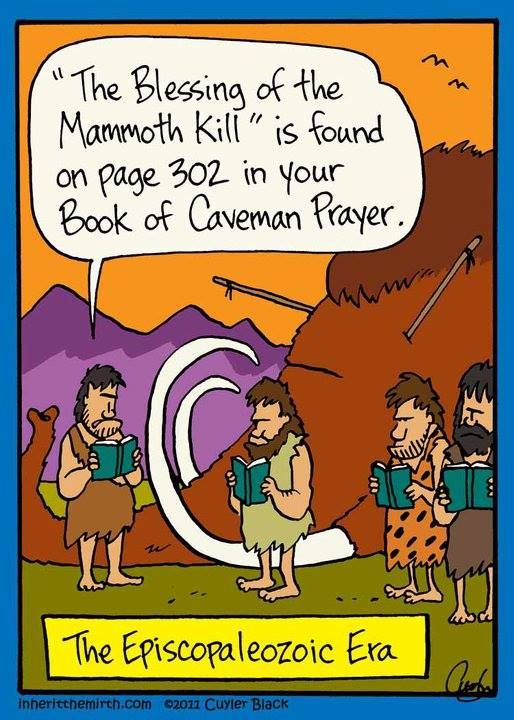 5-13-21:  Ascension Service22185-16-21:  8:0061565-16-21:  9:3060455-16-21:  Total      121      1015-19-21:  Bible Study9Sun: Pentecost8:00Divine Service with Holy Communion Page 1679:30Divine Service with Holy Communion Page 167Mon:4:006th Confirmation Class7:00Finance BoardWed:  10:30 Bible StudyFri:5:007th Confirmation ClassNext Sun:  Trinity  8:00Divine Service with Holy Communion Page 1679:00Sunday School9:30Divine Service with Holy Communion Page 167January - December 31, 2021January - December 31, 2021Needed per count                            Received (5-10-21)                             Needed year to date                        Received year to date                                                     $ 8,150.00                                    $ 5,400.00                                                                                                            $73,350.00                                   $66,855.00 Ivan/Betty AdkinsHugh Harwood
(Courtney Manor)    Jeffrey SchaveArnold BrownCharlie Koglin
(Courtney Manor)  Wally SchaveElaine Eggert
(Lakeview E.C.)Elmer/Ruth Leese           Arlene Zelz
(Lakeview E.C.) Yvonne Fuhrman     Willard/Ramona Reinke